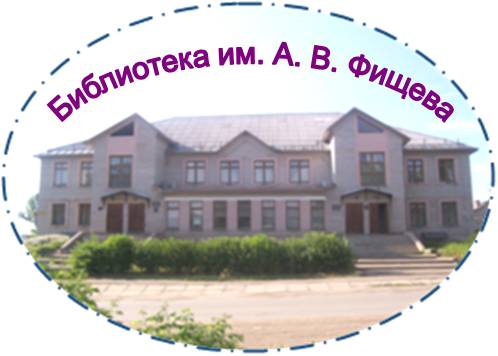 Муниципальное казенное учреждение культуры«Центр библиотечного обслуживания поселенийКумёнского района – библиотека им. А. В. Фищева»«Щедрое и певучее сердце поэта Алексея Фатьянова»(литературно-музыкальная гостиная)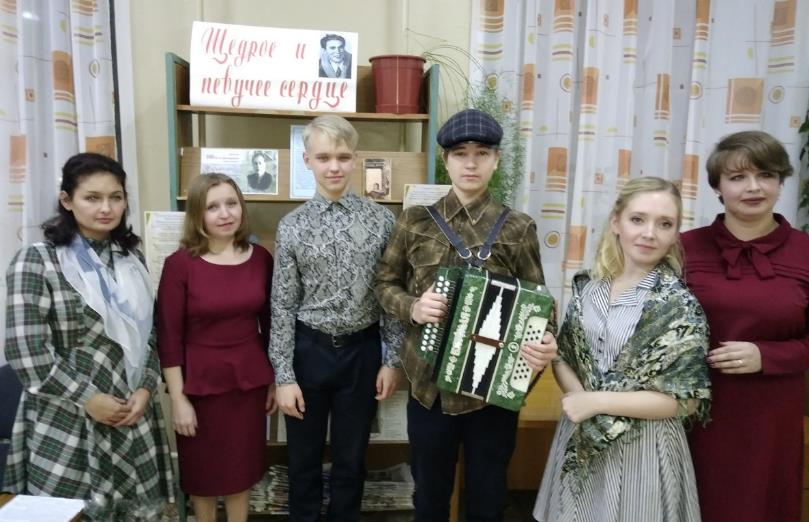 Составитель: Крячкова Е. Н. библиотекарь отдела обслуживанияпгт. Кумены2019Литературно-музыкальная гостиная «Щедрое и певучее сердце поэта Алексея Фатьянова»(оформлена выставка о поэте, на проекторе демонстрируются – слайды о нем, ролики из кинофильмов)Вед.: Добрый день, дорогие наши гости! Мы рады видеть вас  в этот осенний день!Как вы думаете, каким образом проявляется талант, будь то музыкальный, или поэтический? Если  СТИХИ, ПЕСНЯ, РОМАНС, живут десятилетиями, то это значит, что АВТОРЫ сделали ШЕДЕВР! Именно такому АВТОРУ шедевров и  посвящается наша встреча! Алексей Фатьянов – настоящий русский поэт!Стихи (отрывок из оды «Хлеб»… нашей северной русской природе..»)Нашей северной русской природе  Поклоняться готов целый век.Навсегда полюбив половодьеС виду тихих, задумчивых рек.Сколько силы весеннем разливе!Гордо воды бегут не спеша,Будто в этом могучем порывеСкрыта русская наша душа.Как люблю я вас, вольные льдины,Накануне цветенья земли,А что любим-  навеки любимо,Без того мы б прожить не смогли.Любим так, что листвою зеленойВся земля  зазвенит наконец.С добрым утром, отчизна влюбленных,Вдохновенных  и щедрых сердец!Вед.:  Алексей Иванович Фатьянов - замечательный поэт- песенник. Он родился в 1919 году в деревне Малое Петрино Вязниковского уезда Владимирской губернии. В 30-е годы XX века эта деревня стала частью города Вязники. Здесь, на древней  Владимирщине, прошло его детство и ранняя юность.  Свои детские годы Алексей провел в доме деда, Василия Васильевича Меньшова, крестьянина-аристократа, известного эксперта по льну, достигшего европейского признания.  	Вед.: 2х этажный дом родителей, построенный ими в 1912 году, стоял в центре города Вязники на Соборной площади, где в то время находился великолепный ансамбль Николо - Казанского собора, в котором крестили Алешу. Отец Иван Николаевич, владевший до революции в Вязниках несколькими домами, кинотеатром, вел торговое  дело:  торговали иконами, пивом, разной бакалеей. Впоследствии поэт шутил, что такой рослый, потому что потолки в семейном гнездышке были пятиметровыми. Вед.: На первом этаже дома семьи размещался «Торговый дом Фатьяновых в Вязниках», а на втором был установлен первый в городе домашний кинотеатр. К 1914 году собралась богатейшая библиотека, которой пользовался весь город. Отец, Иван Николаевич, был человеком высокой культуры и очень доброго сердца. Мать Евдокия Васильевна, женщина гордого и строгого нрава, занимавшаяся воспитанием детей, а их было четверо (трое старших детей — Николай, Наталья, Зинаида, мать души не чаяла в младшем сыне Алеше.  Когда в возрасте 24 лет умер старший сын Николай,   всю любовь женская  половина семьи отдала маленькому Алексею. Вед.: Родители больше всего ценили в людях доброту, отзывчивость, честность и этому учили своих детей. В большой и дружной семье всегда была обстановка вежливости и доброжелательности. С раннего детства детям прививали любовь к музыке, чтению книг, к просвещению.Алексей обладал незаурядными природными творческими способностями. Артистичность, выразительность чтения стихов у него проявились рано: в шестилетнем возрасте он участвовал в домашних праздничных представлениях,  мечтал стать актёром, часто устраивал с сестрой домашние спектакли. А по вечерам подолгу засиживался в библиотеке отца. Мальчик полюбил литературу с детства. Он рассказывал, что из некоторых  книг ему не хотелось «выходить», а хотелось остаться там, внутри, вместе с героями, сопереживать им.  Вед.: После монотонного деревенского уклада Малого Петрина жизнь городского центра казалась Алёше праздничной, интересной, яркой. В городском саду бывали танцы под духовой оркестр. Алеша устраивался на скамейке и слушал музыку. Дома ему также нравилось, когда отец играл на рояле, и нежные звуки наполняли гостиную. Алёша  и сестры   с удовольствием пели русские народные песни и романсы. Он вообще  был близок по духу к творчеству С.Есенина, очень его любил. И одно из стихотворений, наверное, было навеяно воспоминаниями из детства.Песня «В городском саду»	Вед.:  В 1929 году Фатьяновы, как одни из самых  богатых людей города, выселенные из собственного дома (по решению местных властей), вынуждены были уехать из Вязников в Подмосковье.  Здесь Алексей окончил среднюю школу, по вечерам ходил заниматься в драматический класс музыкальной школы, посещал московские театры и выставки. 	Вед.: Через четыре года семью постигло новое несчастье - смерть Евдокии Васильевны. Потеря самого близкого человека оставила глубокий след в душе подростка. Он стал более задумчивым, поступки осознанными, а свои  мысли Алексей поверял лирическим стихам, которые все чаще стали появляться в школьной газете, привлекая уже тогда своей музыкальностью и задушевным лиризмом. Но в юности, как и в детстве, он мечтал больше о театре, чем о литературе.Вед.: В конце 30х годов, принят в театральную школу актёрской труппы Центрального театра Красной Армии Алексея Попова. Играл в спектаклях, гастролировал с театром по отдалённым гарнизонам Дальнего Востока.  Руководитель Алексей Попов был доволен молодым актёром, упоминал о нём, как об одном из лучших: «Обаятельный парень, пишущий стихи, по-хорошему озорной, благородный и старательный был самым молодым в труппе, а нагрузку в концертах нёс за двоих». Вед.: В мае 1940 года молодого актёра призывают в армию. Он попадает в город Елецк. Вскоре Фатьянов обращает на себя внимание как хороший организатор художественной самодеятельности и его направляют в ансамбль песни и пляски Орловского военного округа, где он становится режиссёром-постановщиком.21 июня 1941 года, вечером, ансамбль выступал в авиационном гарнизоне Сеща Брянской области. А на рассвете над аэродромом с жутким воем закружила армада гитлеровских самолётов и, сбросив бомбы, оставила на нём одни воронки. Так Алексей и его пятьдесят товарищей по ансамблю с первого дня испытали, что такое война.Вед.: Стих «В час тревожный»В час тревожный расставаньяТы окошко раствориИ скажи мне «до свиданья»,А «прощай» не говори.В чистом поле пули свищут, Птицы боле не поют,В чистом поле пули ищутБуйну голову мою.Ходят грозы, ходят бури,Ходит смерть в лихом бою.Но спасает нас от пулиВера в Родину свою.Вед.: Надо было жить и бороться. И прежде всего – создать новую программу, чтобы призывным словом, весёлой шуткой, задорной пляской воодушевлять бойцов, вселять в их сердца уверенность в нашей победе. Сам Алексей был неистощим на выдумки, мог сочинять сценки и частушки в любое время дня и ночи.С первых дней войны рядовой Фатьянов слал по начальству рапорт за рапортом:«Товарищ дивизионный комиссар, нет больше сил оставаться в прифронтовых полосах и заниматься литературной работой в то время, когда все мои братья, друзья и товарищи на фронте отдают свои жизни и кровь. А я за месяц войны истратил только полбутылочки чернил. Прошу отправить меня на любую работу на фронт, так как я могу владеть тремя оружиями – словом, пером и винтовкой».Вед.: Летом 1942 года счастливая судьба свела его с композитором Соловьёвым-Седым. «Однажды в городском саду,  -  вспоминал  Василий Павлович, - ко мне подошел солдат - красивый, рослый молодец с румянцем во всю щеку, - назвался Алексеем Фатьяновым, поэтом, прочел, встряхивая золотистой копной волос, свою песню «Гармоника». Песня мне понравилась... Так возникло мое знакомство с Фатьяновым, перешедшее затем в творческое содружество».Часто в составе концертной бригады они колесили по фронтам Великой Отечественной войны.Вот что вспоминал композитор со свойственным ему юмором:«Дороги были сильно разбиты нашей авиацией и артиллерией. Тряска выматывала душу. Чтобы скоротать время в пути, мы решили написать в дороге песню, чтобы порадовать ею балтийцев. Фатьянов импровизировал вслух, а я мурлыкал под нос, разрабатывал мелодию песни. Делали мы это на протяжении нескольких часов, чтобы не забыть мелодии и текста. Незаметно солисты концертной бригады  начали подпевать авторам. Это длилось бесконечно и скоро так надоело, что Фатьянов объявил, если кто-то ещё раз запоёт песню, будет беспощадно оштрафован. Он снял пилотку и угрожающе посмотрел на каждого из нас. Первым проштрафился наш бас. Он боялся забыть мелодию и непроизвольно запел вполголоса.Фатьянов потребовал штраф. Бас отдал носовой платок.Это была песня «Давно мы дома не были». (ОТРЫВОК)Вед.: Дебют этой песни превзошёл все ожидания: на «бис» пришлось спеть трижды, а бойцы под впечатлением концерта, несмотря на позднее время, не расходились.Творческий  дуэт продолжал жить и следующим «шлягером», если говорить современным языком, стали стихи «На солнечной поляночке», они  были переложены на музыку В.П. Соловьевым-Седым. И эта задорная песня, в которой было столько удали и юмора, как будто ее сочинил сам Василий Теркин, неунывающий фронтовой весельчак, прозвучала в радиоэфире.   Звучит песня «На солнечной поляночке». Муз. В.П. Соловьева- Седого, в исполнении В. П. МарусенковаВед.: Именно в те дни, появились первые солдатские песни Алексея Фатьянова и Василия Соловьёва-Седого: «Я вернулся к друзьям», «Гвардейская песенка», «Южно-Уральская», «Шёл отряд сторонкой», «Ничего не говорила», «Гнётся тонкая осинка», «Звёздочка», «Шла с ученья третья рота» и другие.Это и были те самые грозные, боевые песни, которые сопровождали наших солдат на маршах, в походах, в боюВед. Наверное, нет человека, который, хоть раз услышав песню А.Фатьянова «Соловьи», не влюбился бы в неё.  Она звучала на фронте ранней весной 1945 года и сразу же покорила сердца воинов своим лиризмом, задушевностью, каким-то необычным обаянием. Она стала  любимой песней маршала Жукова. Фатьянов вспоминал:«Помню фронт… В большой зелёной роще мы, солдаты, после только что затихшего боя лежим, отряхаясь от крупинок засыпавшей нас земли, и вдруг слышим: вслед за растаявшим вдали рокотом вражеских самолётов во всё горло, как бы утверждая жизнь, защёлкал соловей. И это вошло в песню: «Пришла и к нам на фронт весна…» Именно таким было первоначальное название песни «Соловьи».«Соловьи» - это гимн всему живому и  вечному на земле, поэтому песня до сих пор любима и не только в нашей  стране.Звучит песня «Соловьи» (ролик)А лирические были о доме, о семье, о родных и близких.  Песня «Где ж ты мой сад» в исполнении В. П. МарусенковаВед.: В августе 1944 года Алексей Фатьянов направлен в действующую армию. Он чувствовал себя здесь «своим среди своих»: легко сходился с людьми, любил поговорить, любил послушать».Фатьянова во время войны многие называли Тёркиным. Искромётно остроумный, по-русски находчивый, крепко скроенный природой, красивый, озорной, пышноволосый, он так походил на слепленного из всех этих качеств удальца-героя, что казался чуть ли не его прототипом.За мужество в боях, за освобождение Венгрии рядовой Фатьянов будет награждён медалью «За отвагу» и орденом Красной Звезды. Новое ранение вернёт его в состав ансамбля Краснознамённого Балтийского флота, где он и встретит окончание войны.Вед.: Песенное творчество Алексея Фатьянова получило  свое дальнейшее  развитие  и  после  войны. Тонкое понимание человеческой  психологии, прежде всего русского национального характера, поставило Алексея Фатьянова в ряд крупных поэтов послевоенной поры.В том же году они написали песню для кинофильма «Небесный тихоход», «Потому,  потому,  что  мы  пилоты», которая вскоре прозвучала с экранов на всю страну и полюбилась всем. Песню напевал и стар и млад. Это стало началом работы поэта для кино.Песня «Мы, друзья, перелетные птицы» (отрывок из к/ф «Небесный тихоход»)Уволившись в запас в феврале 1946 года и вернувшись в Москву,  Алексей Иванович Фатьянов вскоре оказался в центре внимания творческой интеллигенции столицы и не только благодаря популярности своих фронтовых песен. Он притягивал к себе людей необычайно душевными качествами своего характера: добротой, предельной искренностью, веселым, жизнерадостным нравом, умением слушать других. А сколько задушевных строк подарил нам Алексей Фатьянов после войны, когда он встретил «самую любимую, самую желанную». Они познакомились случайно, в одной компании, 27-летний Алексей и 20-летняя Галя. Представился ей сразу: «Я на фронте в звании генерала был». Она не поверила, рассмеялась. А через две недели он уже помчался к своей будущей теще, просить руки и сердца девушки. Мать невесты опешила: «А Галя знает? Мне она ничего такого не говорила…» На что Алексей заверил: «Еще не знает, но будет согласна!». Мне тебя сравнить бы надоС песней соловьиною,
С тихим утром, с майским садом,
Песня «Три года ты мне снилась» в исполнении  Марусенкова В.П.Лето,  после шумной  свадьбы  он  с молодой  женой  Галиной провел  в  своем  родном городе  Вязниках.  Жизнь  на природе  располагала  к раздумьям.  Здесь  им  была написана  песнь-воспоминание  о верной  солдатской дружбе,  о  нелегких фронтовых дорогах однополчан  «Где же  вы теперь, друзья-однополчане?»  К этой  песне  мы  настолько  привыкли,  что  порой кажется, что она была всегда. Так Фатьянову в нескольких  строчках удалось сказать поразительно много о неповторимой весне 1945 года.  Песня «Где же вы теперь, друзья-однополчане?»  Муз. В.П. Соловьева-Седого (ролик)Вед.: Алексей Фатьянов - певец счастливой любви. О ней он писал всю свою жизнь. Почти во всех своих песнях он воспевал взаимное чувство двух любящих сердец, которые стремятся дарить друг другу счастье и радость. Нежность и беззаветнаяверность, преданность любимому или любимой, признание в своих чувствах -  это тема многих его произведений. В 1949 году по просьбе режиссера Бориса Равенских  Алексей Фатьянов с композитором  Борисом Мокроусовым для спектакля Московского театра сатиры «Свадьба с приданым» написал три песни «На крылечке твоем», «Зацветает степь лесами» и «Куплеты Курочкин.  Они принесли славу и известность и самому спектаклю, и авторам  и артистам, и пошли гулять в народ.Сцена из спектакля «Свадьба с приданным»Вед.: Благодаря своей «крылатости» большинство стихов \песен поэта живет и сегодня. «Надо было обладать щедрым и певучем сердцем, - писал Михаил Львович Матусовский - чтобы подарить людям столько не стареющих со временем замечательных песен». Стихи  Фатьянова вошли в душу народа и слились с нею навсегда.Живя в Москве, он каждое лето проводил в Вязниках, в доме, где «родился в голодном году», где жила с семьей его родная тетка. На чувство Малой Родины у поэта опиралось чувство Родины Большой - всей необъятной России, которую он так любил.   Если б я родился не в России,Что бы в жизни делал? Как бы жил?Как бы путь нелёгкий я осилил?И наверно б, песен не сложил.В эти дали смог бы наглядеться,В дали дальние непройденных дорог?И тебя, тревожащую с детства,Я бы встретить, милая, не смог.Вед.: Фатьяновские стихи и песни звучат торжественно, брызжут весельем, иронией, трогают легкой грустью, печальным раздумьем. В этом смысле особенно искренней представляется песня «Когда весна придет, не знаю» из кинофильма 1955 года  «Весна на Заречной улице». Песня затрагивает все эмоции в человеке и, прежде всего, чувство гордости за свою Родину, за свой народ, хотя речь в ней идет казалось бы об очень простом факте, об одной единственной улице, на которой родился и вырос лирический герой и которая раскрыла перед ним дорогу в трудовую жизнь.«На свете много улиц славных,Но не сменяю адрес я.В моей судьбе ты стала главной,Родная улица моя».            И недаром песня эта с экранов кинотеатров сразу шагнула в жизнь, стала одной из самых любимых песен. Судьба ее героев типична для молодых людей тех лет. Многие, как герои этой песни, родились на маленькой улице, голубей гоняли, взрослели. Здесь, на уличном перекрестке, они встречались впервые со своей любовью, заводская проходная вывела их в люди, дала профессию, многие из них стали подлинными героями тех дней.Кадры из фильма «Весна на Заречной улице»Вед. 1:Жизнь поэта в расцвете творческих сил оборвалась 13 ноября  1959 года неожиданно для всех, отозвавшись болью в сердцах многих людей. Но сам поэт предчувствовал свою кончину. «Ноет мое сердце, - говорил он тетке, - скоро умру. Я ведь не живу, а горю: все песни через сердце проходят». Он прожил всего сорок лет, оставив в памяти друзей образ незаурядного человека красивой могучей внешности и тонкой, легкоранимой, прекрасной души. Щедрый, отзывчивый, он до последних дней своей жизни работал с начинающими поэтами, делясь с ними опытом. Вед.: Похоронен Алексей Фатьянов на Ваганьковском кладбище в Москве, как хотел, на одной земле с любимым поэтом Сергеем Есениным.А песни Фатьянова продолжают нас радовать и печалить. Недаром в родном городе поэта традиционные праздники, посвященные его творчеству, выливаются в настоящее торжество литературы. С  1974 года Всероссийские праздники поэзии имени Алексея Фатьянова проводятся каждое лето и собирают тысячи людей.Песня, песня! В просторы лети!Песня счастья, побед и надежд.Они продолжение темы любви к Родине, природе, людям, темы, которые   хотел донести до нас Поэт Алексей Иванович Фатьянов.Песня «Весна на Заречной улице»- исполнить всем вместе.Список использованной литературы:Дашкевич, Т. Н. Фатьянов [Текст]. – Москва, 2004. – 328с. (Жизнь замечательных людей. Серия биографий. Вып. 1090 (890)Миронер, Ф. Песни остаются в строю /Ф. Миронер, М. Хуциев //Искусство кино. – 1960. - №2Русские писатели, XX век. Ч. 2. М-Я [Текст]: библиографический словарь в 2-х частях / под ред. Н. Н. Скатова. - Москва: Просвещение, 1998. - 656с.Фатьянов, А. И. Избранное [Текст]: [стихотворения и поэмы]. – Москва, 1983. – 334с.